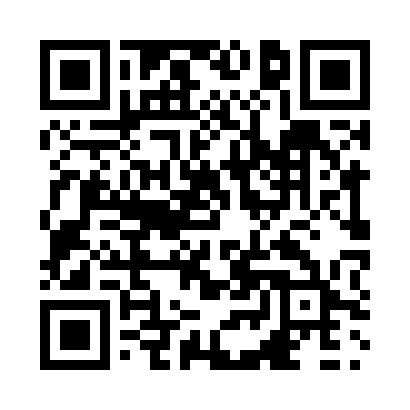 Prayer times for Norway Point, Ontario, CanadaMon 1 Jul 2024 - Wed 31 Jul 2024High Latitude Method: Angle Based RulePrayer Calculation Method: Islamic Society of North AmericaAsar Calculation Method: HanafiPrayer times provided by https://www.salahtimes.comDateDayFajrSunriseDhuhrAsrMaghribIsha1Mon3:365:331:206:439:0711:032Tue3:375:331:206:439:0711:033Wed3:385:341:216:429:0711:024Thu3:395:351:216:429:0611:025Fri3:405:351:216:429:0611:016Sat3:425:361:216:429:0611:007Sun3:435:371:216:429:0510:598Mon3:445:381:216:429:0510:589Tue3:455:381:216:429:0410:5710Wed3:465:391:226:419:0410:5611Thu3:485:401:226:419:0310:5512Fri3:495:411:226:419:0310:5413Sat3:515:421:226:419:0210:5314Sun3:525:431:226:409:0110:5115Mon3:545:441:226:409:0010:5016Tue3:555:441:226:399:0010:4917Wed3:575:451:226:398:5910:4718Thu3:585:461:226:398:5810:4619Fri4:005:471:226:388:5710:4420Sat4:015:481:236:388:5610:4321Sun4:035:491:236:378:5510:4122Mon4:055:511:236:378:5410:4023Tue4:065:521:236:368:5310:3824Wed4:085:531:236:358:5210:3725Thu4:095:541:236:358:5110:3526Fri4:115:551:236:348:5010:3327Sat4:135:561:236:348:4910:3128Sun4:155:571:236:338:4810:3029Mon4:165:581:236:328:4610:2830Tue4:185:591:236:318:4510:2631Wed4:206:001:226:318:4410:24